FÖRORDSverige går onekligen in i ett sämre konjunkturläge. Stigande arbetslöshet, en fortsatt svag kronkurs, en minskad BNP-tillväxt och kommuner i kris kan redan skönjas. Tyvärr pekar mycket på att det blir än värre och regeringen har slarvat bort en högkonjunktur. Kostnaden för att bibehålla landets välfärdssystem på höga nivåer kommer bli problematiskt eftersom allt för få arbetar och betalar skatt. De stora volymerna av migration till Sverige är naturligtvis en förklaring till detta, regeringens prioriteringar av dyra lösningar såsom familjevecka och friår är en annan. Moderaternas och Sverigedemokraternas budget för år 2020 för Staffanstorps kommun är en budget som värnar kommunens kärnverksamheter. Äldreomsorg, utbildning och sysselsättning prioriteras. Därför lägger vi kraftiga resursförstärkningar inom dessa områden utifrån att vi blir allt fler kommuninvånare. Många kommuner kompenserar inte verksamheterna med resurser i takt med att det blir fler elever eller fler omsorgstagare. Det gör vi. Dessa områden är kärnan i kommunens uppgifter och ska därför skötas effektivt men också få de resurser som faktiskt krävs. Vi lovar inte allt åt alla, det finns det andra partier som gör. Ett sådant synsätt urholkar snabbt resurserna till det vi ska leverera. Vi låter skatten vara oförändrad, vilket innebär att Staffanstorp fortsatt kommer ha Skånes fjärde lägsta skatt av 33 kommuner.Det finns heller inga större besparingar. Satsningarna är faktiskt större än besparingarna. Det finns förändringar, som innebär att vi styr befintliga resurser från sådant som vi bekostat tidigare till något som vi anser har ett större behov. Ett exempel på det är måltidsavgifter för gymnasielever. De kommer från årsskiftet betala cirka 30 procent av lunchkostnaden, vilket innebär cirka 9 kronor om dagen. Intäkterna från det kommer vi att lägga på kvalitetshöjningar inom förskola och grundskola, till exempel personalförstärkningar. Vi höjer också friskvårdsbeloppet för de anställda i kommunen. Större möjlighet till friskvård ger bättre hälsa och lägre sjuktal, vilket kommer att gynna våra kärnverksamheter. En ytterligare satsning är att vi stärker upp den förebyggande verksamheten ”Ung i Staffanstorp” med ytterligare en heltidstjänst, det vill säga den tidigare fritidsgårdsverksamheten. Med denna resursförstärkning kan kommunen hålla öppet för ungdomar .Budgeten är ansvarsfull med ett resultat på sista raden som kan möta eventuella ekonomiska svårigheter utan att behöva göra tvära besparingar eller höja skatten. Totalt sett innebär vår budget ett resurstillskott på nästan 100 miljoner kronor mer år 2020 än 2019.Det finns dock farhågor som i skrivande stund inte är beslutade av riksdagen. Ett sådant osäkerhetsmoment är om Staffanstorps kommun skulle förlora vid en förändring av det kommunala skatteutjämningssystemet. Vi kommer alltid försöka ha framförhållning och värna vår kommuns intressen, oavsett vem som försöker pådyvla oss orättfärdiga ekonomiska eller sociala kostnader. Christian Sonesson Kommunstyrelsens ordförande Staffanstorps kommunFörutsättningarKommunfullmäktiges mål för åren 2019-2022 och god ekonomisk hushållning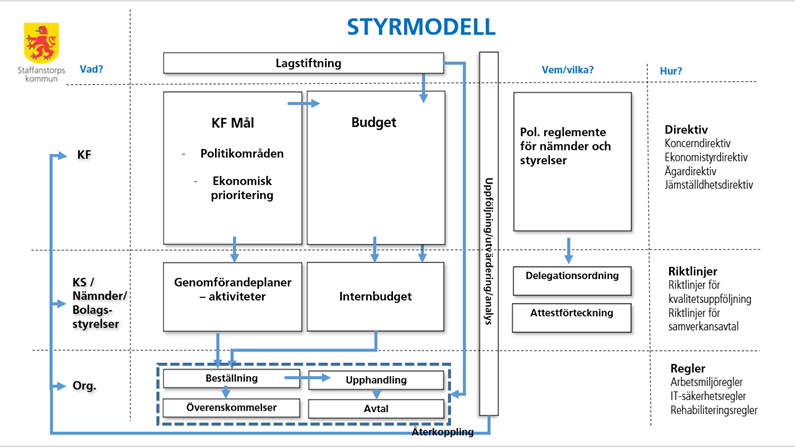 Enligt kommunallagen ska budgeten innehålla ekonomiska och verksamhetsmässiga mål som är av betydelse för god ekonomisk hushållning. Staffanstorps kommuns styrmodell vilar på dokumentet ”Kommunfullmäktiges mål 2019-2022”. Målen är kopplade till ett antal politikområden och syftar till att möjliggöra bättre koppling mellan mål, kostnader och resultat. För varje politikområde fastställs ett eller flera mål. För varje mål anges vilken eller vilka nämnder som ansvarar för dess genomförande. Att välja politikområden är att prioritera. När målen är fastställda upprättar nämnderna genomförandeplaner som visar vilka aktiviteter som avser leda till att målen uppfylls. Dessa är årsindelade och resurssätts i samband med nämndernas internbudgetarbete.Politikområden för kommunfullmäktiges mål 2019-2022Rubrikerna på de av kommunfullmäktige prioriterade målen är:Frihet, trygghet och ansvarskänslaAttraktivitet, tillväxt och rörlighetService och tillgänglighetEkonomiskt ansvarstagandeEkonomiskt ansvarstagandeEn grundläggande förutsättning för god ekonomisk hushållning är positiv balans mellan intäkter och kostnader för att skapa utrymme för finansiering av framtida investeringar. Kommunfullmäktige har fastställt tre mål för kommunkoncernen och tre mål för Kommunen. Enligt dessa ska:Balanskravsresultatet i kommunen uppgå till i genomsnitt minst 1 % av skatter och kommunalekonomisk utjämning för åren 2019 – 2022Bruttoinvesteringarna i kommunen ska finansieras till 100 % av årets resultat och avskrivningar.Den av kommunfullmäktige fastställda budgeten ska följas av samtliga kommunala nämnder och styrelserFöreliggande förslag till budget  innebär att Kommunfullmäktiges mål för ekonomiskt ansvarstagande kan uppnås för perioden 2020-2022.EKONOMISTYRDIREKTIV Ekonomistyrprocessen pågår hela året. Helhetssyn och flexibilitet är ledord då kraven ökar på en effektiv process som tar så lite tid som möjligt och som samtidigt ger utrymme för dialog och diskussioner om bland annat mål, kvalitet, miljö och andra variabler som inte är ekonomiska. Det krävs en tydlig process där ansvarsfördelning och roller är klart definierade. Övergripande Resultatenheter och kommunala bolag får inte optimera effektiviteten i sin verksamhet om detta som helhet medför nackdelar för kommunkoncernen som överväger fördelarna för resultatenheten eller bolaget.Fastställande av budget Kommunfullmäktige fastställer drift-budgeten, direktiv om verksamhetens inriktning, målsättning och omfattning för varje nämnd. Ansvarig nämnd förfogar över tilldelad ram och kan vid behov fritt omdisponera inom denna. Ombudgetering/tilläggsbudget Grundprincipen är att tilläggsbudget inte beviljas löpande under året. Skulle nämnden under budgetåret anse sig behöva ytterligare ekonomiska resurser för att uppnå uppsatta mål och/eller lagstadgade krav kan kommunfullmäktige i undantagsfall besluta om tilläggsbudget. Grundprincipen är dock att tilläggsbudgeten ska vara fullt finansierad och inrymmas inom de ekonomiska målen. Nämnd ska innan tilläggsbudget begärs pröva frågan om det ökade behovet av ekonomiska resurser kan finansieras inom nämndens ram genom omdisponering av medel. Begäran om tilläggsanslag i investeringsverksamheten som medför att den totala investeringsvolymen ökar ska prövas av kommunfullmäktige. Kan tilläggsanslag avsett för skattefinansierad verksamhet finansieras genom omdisponeringar inom den skattefinansierade investeringsvolymen, beslutas detta av kommunstyrelsen. Omdisponeringar mellan skatte- och avgiftsfinansierad investeringsvolym, även inom ramen för den totala investeringsvolymen, beslutas av kommunfullmäktige.Resultatutjämningsreserv Avsättning till och uttag från resultatutjämningsreserven sker i enlighet med ekonomistyrdirektivet. Beslut att disponera medel ifrån fonden får endast ske i samband med budgetbeslutet och beslutsunderlaget ska kompletteras med en analys av förutsättningarna att nå den ekonomiska prioriteringen angiven i kommunfullmäktiges mål (god ekonomisk hushållning).Pensionsskuld Pensionsskulden redovisas enligt den så kallade fullfonderingsmodellen vilket innebär att hela skulden finns upptagen i balansräkningen. Investeringar Kommunfullmäktige beslutar om investeringsvolym i samband med att budgeten fastställs. Självfinansieringsgraden av investeringarna är en del av kommunens finansiella målsättning och bildar utifrån resultatnivån ett investeringstak för mandatperioden. Kommunstyrelsen beslutar om investeringsbudget per projekt i november. Varje investeringsbeslut ska ta hänsyn till kommunfullmäktiges mål och tillgängliga resurser, vilket kräver lång planeringshorisont. Planering och uppföljning av investeringsverksamheten ska ingå som en integrerad del av budget- och uppföljningsprocessen.Uppföljning Kommunstyrelsen har det övergripande ansvaret för uppföljningsrutinerna. Uppföljningen ska syfta till att vara lärande, förebyggande, stoppa ogynnsam/främja gynnsam utveckling, skapa ansvarskänsla och dialog. Nämnderna ska till kommunstyrelsen årligen redovisa sex ekonomiska uppföljningar. Dessa består förutom årsredovisningen av fyra månadsrapporter och en delårsrapport (per januari-augusti). Delårsrapporten redovisar det ekonomiska och verksamhetsmässiga resultatet i förhållande till det av kommunfullmäktige beslutade uppdraget och behandlas av kommunfullmäktige. Månadsrapporterna beslutas av kommunstyrelsen. Förvaltningschefer och resultatenhetschefer ska alltid, inom ramen för sitt uppdrag, vidta åtgärder för budgetbalans (driftbudget såväl som investeringsbudget) vid årets slut. I de fall dessa åtgärder är oförenliga med uppdraget måste nämndens beslut i frågan inhämtas innan åtgärderna verkställs. I de fall nämnden med beslutade åtgärder inte uppnår budgetbalans ska Kommunstyrelsen informeras. Denna process hanteras i samband med månadsuppföljningen.Hantering av resultatenheternas över- och underskott Resultatenheternas fastställda över- och underskott tas normalt med till kommande år. Nämnderna kan besluta om undantag från denna praxis.Beslutet fattas som senast i samband med bokslutets fastställande för att ge verksamheten bästa möjliga planeringsförutsättnigar.I de fall en resultatenhet har ett ackumulerat kapital som är negativt ska nämnden/styrelsen i samband med budgetbeslutet fastställa en åtgärdsplan för när enheten ska ha återställt detta. Planen ska normalt sett sträcka sig över ett år men kan i undantagsfall omfatta 3 år och ska följas upp i samband med månadsuppföljningar, delårsrapport och årsredovisning.Under löpande år kan resultatenheterna endast ta i anspråk sitt egna kapital upp till den gräns som beslutats i årsbudgeten för respektive enhet. BUDGETFÖRUTSÄTTNINGAR Det ekonomiska utrymmet har beräknats utifrån ett resultat på 14 mnkr vilket motsvarar 1% av skatteintäkter och kommunalekonomisk utjämning. För åren 2021-2022 motsvarar utrymmet  1% per år, det vill säga 16 mnkr  respektive 16 mnkr. Budgeten för år 2019 ligger till grund för arbetet med budgeten för år 2020 och flerårsplanen för åren 2021-2022. Denna har dock rensats för engångsanslag och räknats upp så att delårseffekter får helårseffekter i det nya budgetåret. Skatte- och statsbidragsintäkterna är planerade utifrån Sveriges kommuner och landstings (SKL) prognos (Cirkulär 2019:40) justerat för egen befolkningsprognos. Invånarantalet per den 1 november år 2019 beräknas uppgå till 25 489, till 26 610 den 1 november år 2020 och till 27 415 den 1 november år 2021. Uppräkningsfaktorerna för skatteunderlagets utveckling under perioden beräknas till följande: 2,5 % år 2020, 3,2 % år 2021 och 3,9 % år 2022. Reserven för oförutsedda händelser uppgår till 2,1 mnkr år 2020, 7,7 mnkr år 2021 och 8,2 mnkr år 2022. Finansnettots utveckling är beroende av avkastningarna på de långfristiga placeringarna, räntekostnaderna på de långfristiga lånen, kassalikviditeten och den planerade investeringsnivån. Realiseringen av övervärden i den långfristiga portföljen har budgeterats till  2,3%, 9,9 mnkr. Borgensavgiften från de kommunala bolagen har budgeterats till 3,2 mnkr och utdelningen till 2,2 mnkr. Med föreliggande resultatnivå medför en investeringsvolym överstigande cirka 46 mnkr ett lånebehov eller minskad likviditet. Finansnettot och avskrivningarna har beräknats på en investeringsvolym på totalt 74 mnkr netto år 2020 varav 45 mnkr i den skattefinansierade verksamheten och 29 mnkr i den avgiftsfinansierade. Investeringsvolymen för år 2021 uppgår till 43 mnkr och för år 2022 till 38 mnkr. Sammantaget föreslås lånetaket uppgå till 60 mnkr år 2020. Beloppet avser att täcka ev. finansieringsbehov av delar av årets investeringar men inkluderar också en marginal för exempelvis markköp med mera. Av sedan tidigare upptagna lån förfaller 139 mnkr vilka bedöms behöva omsättas under 2020. Den genomsnittliga räntan på de rörliga lånen är budgeterad till 0,5 % och räntan på överskottslikviditeten till 0 %. En investerings löpande driftskostnad består av dels det minskande värdet till följd av exempelvis ålder och förslitning   (= avskrivningen) samt alternativkostnaden. Det vill säga det vi förlorar på att binda upp kapitalet i en investering istället för att exempelvis placera det (= internräntan). Internräntan är budgeterad till 1,1 %. För kommunen totalt sett har internräntan dock inte någon resultatpåverkande effekt. Pensionsskulden beräknas minska med 12,8 mnkr år 2020, 10,3 mnkr år 2021 och 11,6 mnkr år 2022. Pensionsutbetalningarna beräknas uppgå till 31,8 mnkr år 2020, 32,0 mnkr år 2021 och 31,9 mnkr år 2022. PO-pålägget (arbetsgivaravgifter, försäkringar och kompletteringspensioner) beräknas till oförändrat 39,2 %.Hyreskostnaderna är uppräknade med 2 % i jämförelse med år 2019. Köp av interna tjänster budgeteras genom att anslagen räknas upp med det beräknade utfallet av lönerörelsen, 2 %. För köp av externa tjänster används de index som regleras i avtalet för uppräkning av anslagen.  I den demografiska beräkningen ökar nästan samtliga verksamheter. De största förändringarna mellan åren 2019 och 2020 avser förskolan, grundskolan, gymnasieskolan, särskola, LSS verksamhet, hemtjänst och särskilt boende. Grundskoleverksamheten väntas öka med 214 elever och gymnasieskolan med 38 elever. Förskolan ökar med 109 barn. Antalet personer med behov av hemtjänst väntas öka med 29 personer och behovet av särskilt boende med 16 personer. Antalet personer med behov av LSS verksamhet väntas öka med 11 personer.År 2019 infördes en ny organisation. Nämndernas budgetramar har justerats med effekterna av denna.Budgetramen för Politisk verksamhet ökar med 90 tkr, + 2,0 % i jämförelse med 2019 och avser prisjusteringar.Kommunstyrelsens ram har utökats med 9,2 mnkr, 3,8 % vilket, förutom kompensation för löneökningar, indexförändringar kopplat till avtal med externa leverantörer, även möjliggör för en kraftig uppräkning av friskvårdsbidraget samt en förstärkning av personalstyrkan inom verksamheten Ung i Staffanstorp. I Kommunstyrelsens ram ingår finansiering av kommunens trygghets- och säkerhetsarbete inklusive kostnader för säkerhetsenheten vars uppgift är att upprätthålla allmän ordning och svara för åtgärder till skydd för allmänhet och anställda vilket om möjligt ska skötas av ordningsvakter.Budgetramen för Samarbetsnämnd 2 ökar med 60 tkr, + 3,2 % i jämförelse med 2019.Stadsbyggnadsnämndens ram har utökats med 100 tkr, + 29,4 % Utbildningsnämndens ram har utökats med 59,8 mnkr, + 8,2 %. Utöver kompensation för löneökningar och indexeringar för externa köp, finns medräknat att antalet barn och elever kommer att öka i förskolan, fritidshemmen, grundskolan, gymnasieskolan och särskolan (se sid 8). Omsorgsnämndens ram har utökats med totalt 29,1 mnkr, +9,7 %. Utöver kompensation för löneökningar och indexeringar för externa köp finns medräknat att antalet personer med behov av hemtjänst, särskilt boende och insatser inom LSS kommer att öka (se sid 8). Arbetsmarknadsnämnden har en ram som är 0,01 mnkr högre jämfört med 2019, vilket motsvarar en ökning på 0,02 %.   Utöver kompensation för löneökningar och indexeringar för externa köp, finns medräknat att antalet barn och ungdomar i behov av olika åtgärder ökar. Balansenheterna VA och Renhållning har sedan tidigare ackumulerade överskott och därför kommer delar av detta att tas ut som negativa resultat år 2020. VA- verket med 2,5 mnkr och Renhållningen med 1,1 mnkrBUDGETRAMAR PER NÄMND (tkr)INVESTERINGSVOLYM Den totala investeringsvolymen inkluderar en reserv om 4 mnkr per år. ANALYSFINANSIELL ANALYS Den finansiella analysen bygger på fyra aspekter; resultat och kapacitet samt risk och kontroll. Inledningsvis analyseras resultatet kring hur obalanser och tendenser till obalanser påverkar den finansiella motståndskraften (kapaciteten). Kommunens riskexponering analyseras därefter med utgångspunkt från hur kommunen på kort- och medellång sikt klarar eventuella finansiella problem. Kontrollen, det vill säga kommunens förmåga att styra och kontrollera den ekonomiska utvecklingen (budgetföljsamheten) analyseras av naturliga skäl inte i budgetsammanhang. Resultat – kapacitet Vid analys av resultatet ska kostnads- och intäktsutvecklingen ingå som separata delar. Men då kommunens resultatenheter inte till fullo ingår i föreliggande budget, görs inte denna analys. Samtliga nyckeltal nedan visar på att den finansiella styrkan i kommunen ökar jämfört med år 2019. Resultatnivån uppgår till 1 % av skatteintäkter och utjämning. Självfinansieringsgraden av investeringarna uppgår till 58% år 2020 men genomsnittet för perioden 2020 – 2022 uppgår till 100 %. Soliditeten beräknas därmed öka.Resultatet är budgeterat till 14 mnkr, 1% av skatteintäkter och kommunalekonomisk utjämning år 2020. Även för år 2021 och 2022 planeras resultatet att uppgå till 1%. I en sund ekonomisk utveckling finns en följsamhet över tiden mellan nettokostnads- och skatteintäktsutvecklingen per invånare. Mellan åren 2018 och 2022 beräknas nettokostnaderna öka med 23 % medan skatteintäkterna beräknas öka med 21 %. Diskrepansen förklaras främst av att verksamhetskostnaderna kopplat till den  kraftiga befolkningstillväxten uppstår direkt medan skatteintäkterna och den kommunalekonomiska utjämningen släpar efter med ett resp. två år.Den genomsnittliga investeringsnivån under åren 2020-2022 planeras att kunna finansieras fullt ut av årets resultat och avskrivningar. Vid utgången av september 2019 uppgick kommunens samlade lån till 643 mnkr. Någon amortering bedöms inte vara möjlig den kommande treårsperioden.Soliditeten är ett mått på kommunens långsiktiga ekonomiska styrka och visar hur stor del av kommunens tillgångar som finansierats med egna medel. Soliditetsutvecklingen över tiden är av stort intresse. En hög soliditet innebär att kommunen kan hantera tillfälliga ekonomiska svackor utan att ta till sparåtgärder. Soliditeten i kommunen bedöms öka under perioden.Risk – kontroll Finansnettot anger skillnaden mellan finansiella intäkter och finansiella kostnader. Ett negativt finansnetto minskar nettokostnadsutrymmet för kommunens verksamheter och vice versa. Kommunens exponering mot ränteförändringar blir större vid upplåning. För närvarande uppgår den samlade låne-stocken till 643 mnkr. 139 mnkr förfaller under 2020, 50 mnkr under 2021 och 75 mnkr under 2022. Under perioden 2023 – 2027 förfaller 352 mnkr. 27 mnkr är uppsägningsbara på 10 dagar.De finansiella intäkterna bygger till stora delar på reavinster i samband med allokeringar i den långfristiga portföljen. Det placerade kapitalets marknadsvärdet uppgår till 455 mnkr (sept 2019). Det realiserademarknadsvärdet är positivt och uppgår f.n. till 37 mnkr.Den långsiktiga portföljen hanteras utifrån finanspolicyns riktlinjer. Den siste september 2019 var den aktuella fördelningen 55 % räntor och alternativa investeringar respektive 45 % aktier. Riskprofilen var således lägre än normalportföljen om 50 % /50 %. Det sammantagna kapitalet placeras utifrån ett långsiktigt perspektiv samtidigt som portföljen förutsätts prestera varje enskilt år. Ett allokeringsbeslut som kan vara fördelaktigt i det långsiktiga perspektivet kan dock motverka uppdraget om budgetföljsamhet det enskilda året. För att minska sårbarheten i samband med sådana situationer har reavinsterna i samband med försäljning och köp av fonder budgeterats till 2,2 %. BorgensåtagandenBorgensåtagandena beräknas öka med 500 mnkr till ca 1 777 mnkr under perioden vilket motsvarar cirka 67 tkr per invånare. Behovet av nyupplåning är kopplad till investeringar i skolor och nytt bad.KÄNSLIGHETSANALYS Kommunernas ekonomi påverkas av olika faktorer. Några av de allra viktigaste faktorernas betydelse i kronor räknat beskrivs nedan. Plustecken anger att kostnaderna minskar/intäkterna ökar och minustecken anger att kostnaderna ökar/ intäkterna minskar.NYCKELTALFel! Ogiltig länk.Kassaflödet analyseras inte i samband med delårsrapportenSKATTESATSER (uppskattade avseende region och svenska kyrkan)RESULTATBUDGETKASSAFLÖDESBUDGETBALANSBUDGETNämndBudget 2019Budget 2020Budget 2021Budget 2022Politisk verksamhet4 4804 5704 8855 154Kommunstyrelsen238 850248 040265 155279 738Samarbetsnämnd 2 (geoinfo)1 8701 9302 0632 177Stadsbyggnadsnämnd340440470496Utbildningsnämnd729 600789 350843 781890 188Omsorgsnämnd300 880329 940352 135370 808Arbetsmarknadsnämnd47 05047 06050 30753 074Netto, mnkr202020212022Skattefinansierad verksamhet451013Avgiftsfinansierad verksamhet2933251 kr höjning/ sänkning av kommunalskatten+/-  59 mnkr10 mnkr nya lån-    0,1 mnkr10 mnkr minskad likviditet        0 mnkr10 heltidstjänster+/- 5,7 mnkrBokslut 2018Delårs 2019Budget 2020EFP 2021EFP 2022Bokslut 2018Delårs 2019Budget 2020EFP 2021EFP 2022Bokslut 2018Delårs 2019Budget 2020EFP 2021EFP 2022ResultaträkningÅrets resultat i andel av skatteintäkter och utjämning6,7 %3,8 %1 %1 %1 %Årets resultat före avstämning  mot balanskravet, mnkr 81,451,014,016,016,0Årets balanskravsresultat24,3-2,914,016,016,0KassaflödesanalysBruttoinvesteringar totalt, mnkr (exkl invest reserv)84102794338Netttoinvesteringar totalt, mnkr (exkl invest reserv)8084744338Andel av bruttoinvesteringarna i skattefinansierad vht som finansieras av årets resultat o avskrivningar 143 %89 %58 %112 %126 %Årets kassaflöde, mnkr-83*000BalansräkningSoliditet inkl ansvarsförbindelsen % 23,926,626,626,626,9Skattesats, (ej medlem i Svenska kyrkan)30,97 - varav till kommunen19,54 - varav till regionen11,18 - varav begravningsavgift0,25Skattesats, (medlem i Svenska kyrkan, S:t Staffans församling)31,84 - varav till kommunen19,54 - varav till regionen11,18 - varav kyrkoavgift1,12Skattesats,Hjärup (medlem i Svenska kyrkan, Uppåkra församling)32,16 - varav till kommunen19,54 - varav till regionen11,18 - varav kyrkoavgift1,44Bokslut 2018Budget 2019Delårs 2019Budget 2020EFP 2021EFP 2022Bokslut 2018Budget 2019Delårs 2019Budget 2020EFP 2021EFP 2022Verksamhetens intäkter393,9293,6315,7329,4336,0342,7Verksamhetens kostnader-1 549,2-1 603,9-1 618,6-1 732,9-1 845,6-1 934,3Avskrivningar-35,1-29,0-39,6-32,1-32,1-32,1Verksamhetens nettokostnader-1 190,4-1 339,2-1 342,5-1435,6-1 541,7-1 623,7Skatteintäkter 1 053,01 115,01 114,21 148,51 185,51 231,8Genrella stb o utjämning169,2210,8220,0293,3364,9400,7Verksamhetens kostnader31,8-13,4-8,36,38,78,8Finansiella intäkter79,121,167,515,215,215,2Finansiella kostnader-29,5-7,7-8,2-7,5-7,9-8,0Resultat före extraordinära poster81,4-0,051,014,016,016,0Extra ordinära intäkter0,00,00,00,00,00,0Extra ordinära kostnader0,00,00,00,00,00,0Årets resultat 81,4-0,051,014,016,016,0Bokslut 2018Bokslut 2018Budget 2019Budget 2019Budget 2020EFP 2020EFP 2021Bokslut 2018Bokslut 2018Budget 2019Budget 2019Budget 2020EFP 2020EFP 2021DEN LÖPANDE VERKSAMHETENDEN LÖPANDE VERKSAMHETENDEN LÖPANDE VERKSAMHETENDEN LÖPANDE VERKSAMHETENÅrets resultat före extraord. posterÅrets resultat före extraord. posterÅrets resultat före extraord. posterÅrets resultat före extraord. poster81,481,4-0,0-0,014,016,016,0Justering för av- och nedskrivningJustering för av- och nedskrivningJustering för av- och nedskrivningJustering för av- och nedskrivning29,029,032,132,132,1Ökning/ Minskning av avsättningÖkning/ Minskning av avsättningÖkning/ Minskning av avsättningÖkning/ Minskning av avsättning4,44,4-11,6-11,6-10,8-10,8-10,8Justering för övr ej likvidpåverkande posterJustering för övr ej likvidpåverkande posterJustering för övr ej likvidpåverkande posterJustering för övr ej likvidpåverkande poster-21,5-21,50,00,00,00,00,0Medel från verksamheten före förändr av rörelsekapitalMedel från verksamheten före förändr av rörelsekapitalMedel från verksamheten före förändr av rörelsekapitalMedel från verksamheten före förändr av rörelsekapital64,364,317,417,435,337,337,2Ökn(-)/minskn(+) kortfristiga fordringarÖkn(-)/minskn(+) kortfristiga fordringarÖkn(-)/minskn(+) kortfristiga fordringarÖkn(-)/minskn(+) kortfristiga fordringar-29,0-29,00,00,00,00,00,0Ökn(-)/minskn(+) förråd, varulagerÖkn(-)/minskn(+) förråd, varulagerÖkn(-)/minskn(+) förråd, varulagerÖkn(-)/minskn(+) förråd, varulager0,00,00,00,00,00,00,0Ökn(+)/minskn(-) kortfristiga skulderÖkn(+)/minskn(-) kortfristiga skulderÖkn(+)/minskn(-) kortfristiga skulderÖkn(+)/minskn(-) kortfristiga skulder27,827,80,00,00,00,00,0Ökn(-)/minskn(+) exploateringÖkn(-)/minskn(+) exploateringÖkn(-)/minskn(+) exploateringÖkn(-)/minskn(+) exploatering-18,7-18,70,00,00,00,00,0Ökn(-)/minskn(+) kortfr. placeringarÖkn(-)/minskn(+) kortfr. placeringarÖkn(-)/minskn(+) kortfr. placeringarÖkn(-)/minskn(+) kortfr. placeringar-59,9-59,90,00,00,00,00,0Förändring av rörelsekapitaletFörändring av rörelsekapitaletFörändring av rörelsekapitaletFörändring av rörelsekapitalet-79,8-79,80,00,00,00,00,0Medel från den löpande verksamhetenMedel från den löpande verksamhetenMedel från den löpande verksamhetenMedel från den löpande verksamheten-15,5-15,517,417,435,337,337,2INVESTERINGSVERKSAMHETENINVESTERINGSVERKSAMHETENINVESTERINGSVERKSAMHETENINVESTERINGSVERKSAMHETENInköp av materiella tillgångarInköp av materiella tillgångarInköp av materiella tillgångarInköp av materiella tillgångar-85,7-85,7-152,4-152,4-90,0-88,3-62,1Försäljning av materiella tillgångarFörsäljning av materiella tillgångarFörsäljning av materiella tillgångarFörsäljning av materiella tillgångar-0,3-0,30,00,00,00,00,0Inköp av finansiella tillgångarInköp av finansiella tillgångarInköp av finansiella tillgångarInköp av finansiella tillgångar0,00,00,00,00,00,00,0Försäljning av finansiella tillgångarFörsäljning av finansiella tillgångarFörsäljning av finansiella tillgångarFörsäljning av finansiella tillgångar0,40,40,00,00,00,00,0Medel från investeringsverksamhetenMedel från investeringsverksamhetenMedel från investeringsverksamhetenMedel från investeringsverksamheten-85,6-85,6-152,3-152,3-90,0-88,3-62,1UtlåningUtlåningUtlåningUtlåningÖkning långfristiga fordringarÖkning långfristiga fordringarÖkning långfristiga fordringarÖkning långfristiga fordringar0,00,00,00,00,00,00,0Minskning långfristiga fordringarMinskning långfristiga fordringarMinskning långfristiga fordringarMinskning långfristiga fordringar0,00,00,00,00,00,00,0UpplåningUpplåningUpplåningUpplåningLån, investeringsbidr, anslutningsavgLån, investeringsbidr, anslutningsavgLån, investeringsbidr, anslutningsavgLån, investeringsbidr, anslutningsavg18,018,0134,9134,954,751,024,8Amortering av skuldAmortering av skuldAmortering av skuldAmortering av skuld0,00,00,00,00,00,00,0Medel från finansieringsverksamhetenMedel från finansieringsverksamhetenMedel från finansieringsverksamhetenMedel från finansieringsverksamheten18,018,0134,9134,954,751,024,8ÅRETS KASSAFLÖDEÅRETS KASSAFLÖDEÅRETS KASSAFLÖDEÅRETS KASSAFLÖDE-83,0-83,00,00,00,00,00,0Bokslut 2018Budget 2019Budget 2020EFP 2020EFP 2021Bokslut 2018Budget 2019Budget 2020EFP 2020EFP 2021TILLGÅNGARTILLGÅNGARTILLGÅNGARTILLGÅNGARTILLGÅNGARTILLGÅNGARAnläggningstillgångarAnläggningstillgångarAnläggningstillgångarAnläggningstillgångarAnläggningstillgångarAnläggningstillgångarMateriella anläggningstillgMateriella anläggningstillgMateriella anläggningstillgMateriella anläggningstillgMateriella anläggningstillgMateriella anläggningstillg1 160,71 196,51 247,71 303,91 333,9Finansiella anläggningstillgFinansiella anläggningstillgFinansiella anläggningstillgFinansiella anläggningstillgFinansiella anläggningstillgFinansiella anläggningstillg175,1225,9174,6174,6174,6Summa anläggningstillgSumma anläggningstillgSumma anläggningstillgSumma anläggningstillgSumma anläggningstillgSumma anläggningstillg1 335,81 422,41 422,31 478,51 508,5OmsättningstillgångarOmsättningstillgångarOmsättningstillgångarOmsättningstillgångarOmsättningstillgångarOmsättningstillgångarFörrådFörrådFörrådFörrådFörrådFörråd0,00,00,00,00,0FordringarFordringarFordringarFordringarFordringarFordringar135,9106,9117,0117,0117,0Kortfristiga placeringarKortfristiga placeringarKortfristiga placeringarKortfristiga placeringarKortfristiga placeringarKortfristiga placeringar417,4357,5448,8448,8448,8Exploateringsverksamhet/ Bidrag till infrastruktur/FörrådExploateringsverksamhet/ Bidrag till infrastruktur/FörrådExploateringsverksamhet/ Bidrag till infrastruktur/FörrådExploateringsverksamhet/ Bidrag till infrastruktur/FörrådExploateringsverksamhet/ Bidrag till infrastruktur/FörrådExploateringsverksamhet/ Bidrag till infrastruktur/Förråd154,085,0146,8146,8146,8Kassa och bankKassa och bankKassa och bankKassa och bankKassa och bankKassa och bank65,4169,4127,4127,4127,4Summa omsättningstillgSumma omsättningstillgSumma omsättningstillgSumma omsättningstillgSumma omsättningstillgSumma omsättningstillg772,4718,8840,0840,0840,0SUMMA TILLGÅNGARSUMMA TILLGÅNGARSUMMA TILLGÅNGARSUMMA TILLGÅNGARSUMMA TILLGÅNGARSUMMA TILLGÅNGAR2 108,52 141,12 262,32 318,52 348,5Eget KapitalEget KapitalEget KapitalEget KapitalEget KapitalEget KapitalIngående eget kapitalIngående eget kapitalIngående eget kapitalIngående eget kapitalIngående eget kapitalIngående eget kapital422,2470,9586,8600,8616,8ResultatResultatResultatResultatResultatResultat81,40,014,016,016,0Summa eget kapitalSumma eget kapitalSumma eget kapitalSumma eget kapitalSumma eget kapitalSumma eget kapital503,6470,9600,8616,8632,8AvsättningarAvsättningarAvsättningarAvsättningarAvsättningarAvsättningarAvs för pensionerAvs för pensionerAvs för pensionerAvs för pensionerAvs för pensionerAvs för pensioner411,8406,3403,1392,3381,5Andra avsättningarAndra avsättningarAndra avsättningarAndra avsättningarAndra avsättningarAndra avsättningar106,283,8114,2114,2114,2Summa avsättningarSumma avsättningarSumma avsättningarSumma avsättningarSumma avsättningarSumma avsättningar518,0490,1517,3506,5495,7SkulderSkulderSkulderSkulderSkulderSkulderLångfristiga skulderLångfristiga skulderLångfristiga skulderLångfristiga skulderLångfristiga skulderLångfristiga skulder829,6950,6961,91 012,91 037,7Kortfristiga skulderKortfristiga skulderKortfristiga skulderKortfristiga skulderKortfristiga skulderKortfristiga skulder257,3229,5182,3182,3182,3Summa skulderSumma skulderSumma skulderSumma skulderSumma skulderSumma skulder1 086,91 180,11 144,21 195,21 220,0SUMMA EGET KAPITAL, AVSÄTTNING OCH SKULDERSUMMA EGET KAPITAL, AVSÄTTNING OCH SKULDERSUMMA EGET KAPITAL, AVSÄTTNING OCH SKULDERSUMMA EGET KAPITAL, AVSÄTTNING OCH SKULDERSUMMA EGET KAPITAL, AVSÄTTNING OCH SKULDERSUMMA EGET KAPITAL, AVSÄTTNING OCH SKULDER2 108,52 141,12 262,32 318,52 348,5PensionsförpliktelserPensionsförpliktelserPensionsförpliktelserPensionsförpliktelserPensionsförpliktelserPensionsförpliktelser0,00,00,00,00,0Övriga borgensåtagandenÖvriga borgensåtagandenÖvriga borgensåtagandenÖvriga borgensåtagandenÖvriga borgensåtagandenÖvriga borgensåtaganden1 276,61 219,31 376,01 676,61 776,6